ГЕНЕРАЛЬНАЯ ПРОКУРАТУРА РОССИЙСКОЙ ФЕДЕРАЦИИ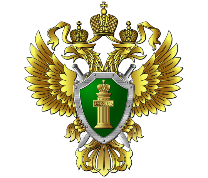 ВОЛЖСКАЯ МЕЖРЕГИОАНЛЬНАЯ ПРИРОДООХРАННАЯ ПРОКУРАТУРАЧЕРЕПОВЕЦКАЯ МЕЖРАЙОННАЯ ПРИРОДООХРАННАЯ ПРОКУРАТУРАЧереповецкой межрайонной природоохранной прокуратурой продолжена работа по контролю за исполнением органами местного самоуправления полномочий по обустройству мест (площадок) накопления твердых коммунальных отходов. На территориях муниципальных районов и округов продолжает оставаться значительное числе мест (площадок) твердых коммунальных отходов, не оборудованных в соответствие санитарно-эпидемиологическими требованиями, в соответствии с которыми площадки независимо от видов мусоросборников (контейнеров и бункеров) должны иметь подъездной путь, твердое (асфальтовое, бетонное) покрытие с уклоном для отведения талых и дождевых сточных вод, а также ограждение, обеспечивающее предупреждение распространения отходов за пределы контейнерной площадки.В течение истекшего периода 2023 года судами удовлетворено 5 исковых заявлений об обустройстве площадок ТКО в соответствии с установленными требованиями законодательства, администрации 3 муниципальных районов области привлечены к предусмотренной законом административной ответственности. Исполнения решений судов находятся на контроле природоохранной прокуратуры.